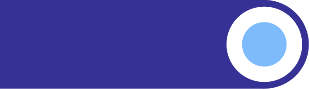 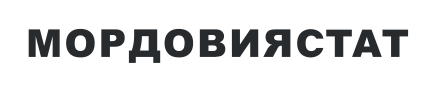 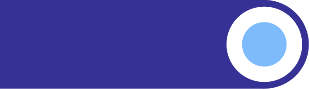 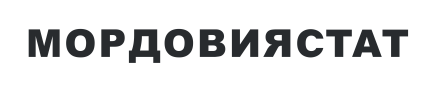 СРЕДНИЕ ПОТРЕБИТЕЛЬСКИЕ ЦЕНЫ НА ТОВАРЫ И УСЛУГИ, НАБЛЮДАЕМЫЕ В РАМКАХ ЕЖЕНЕДЕЛЬНОГО МОНИТОРИНГА ЦЕН, В РЕСПУБЛИКЕ МОРДОВИЯНА 04 МАРТА 2024 ГОДАНаименование товара (услуги)средние цены, рублейиндексы потребительских цен, в % к предыдущей регистрацииГовядина (кроме бескостного мяса), кг493,39100,17Свинина (кроме бескостного мяса), кг309,82100,38Баранина (кроме бескостного мяса), кг628,31100,00Куры охлажденные и мороженые, кг182,33100,17Сосиски, сардельки, кг390,88100,85Колбаса полукопченая и варено-копченая, кг511,5699,68Колбаса вареная, кг409,86100,40Консервы мясные для детского питания, кг1115,0199,69Рыба мороженая неразделанная, кг204,35100,48Масло сливочное, кг725,11100,00Масло подсолнечное, л114,16100,80Маргарин, кг211,71100,00Молоко питьевое цельное пастеризованное 2,5-3,2% жирности, л65,08100,34Молоко питьевое цельное стерилизованное 2,5-3,2% жирности, л80,5199,55Сметана, кг233,15100,33Творог, кг351,18100,42Смеси сухие молочные для детского питания, кг1103,41100,03Сыры твердые, полутвердые и мягкие, кг637,4999,99Консервы овощные для детского питания, кг565,90100,00Консервы фруктово-ягодные для детского питания, кг479,6699,36Яйца куриные, 10 шт,96,14100,37Сахар-песок, кг64,01100,59Печенье, кг214,41100,00Чай черный байховый, кг998,94100,48Соль поваренная пищевая, кг14,2199,77Мука пшеничная, кг40,4899,58Хлеб из ржаной муки и из смеси муки ржаной и пшеничной, кг56,1299,46Хлеб и булочные изделия из пшеничной муки различных сортов, кг71,65100,48Рис шлифованный, кг104,94100,29Пшено, кг46,2999,55Крупа гречневая-ядрица, кг59,81100,23Вермишель, кг68,2398,74Макаронные изделия из пшеничной муки высшего сорта, кг66,41100,40Картофель, кг22,84102,43Капуста белокочанная свежая, кг34,06105,97Лук репчатый, кг33,50100,62Свёкла столовая, кг32,79100,95Морковь, кг36,02104,21Огурцы свежие, кг205,4191,17Помидоры свежие, кг232,59100,09Яблоки, кг108,8999,18Бананы, кг143,09100,44Водка, л631,15100,50Обед в столовой, кафе, закусочной (кроме столовой в организации), на 1 человека341,70100,21Брюки для детей школьного возраста из джинсовой ткани, шт,1708,38100,00Пеленки для новорожденных, шт,227,7699,65Наименование товара (услуги)средние цены, рублейиндексы потребительских цен, в % к предыдущей регистрацииКостюм спортивный для детей школьного возраста, шт,2228,14100,00Майка, футболка мужская бельевая, шт,425,70100,00Футболка детская, шт,416,65100,00Носки мужские, пара104,8398,97Колготки женские эластичные, шт,256,68100,00Кроссовые туфли для детей, пара1575,99100,00Кроссовые туфли для взрослых, пара3222,61101,06Мыло хозяйственное, 200 г54,58101,56Порошок стиральный, кг179,86102,20Мыло туалетное, 100 г50,20100,71Шампунь, 250 мл181,8299,45Паста зубная, 100 г (100 мл)140,7299,18Щетка зубная, шт,102,77100,92Сигареты с фильтром, пачка176,61100,00Спички, коробок2,94100,00Электропылесос напольный, шт,8933,19100,01Бумага туалетная, рулон20,40100,00Прокладки женские гигиенические, 10 шт,115,10100,04Подгузники детские бумажные, 10 шт,196,50100,91Телевизор, шт,32035,89100,69Смартфон, шт,14299,7898,41Доска обрезная, м316652,84101,02Плиты древесностружечные, ориентированно-стружечные, м2290,20100,00Легковой автомобиль отечественный новый, шт,1143727,21100,00Легковой автомобиль иностранной марки новый, шт,2275865,46100,00Дизельное топливо, л61,04100,00Бензин автомобильный52,29100,00Бензин автомобильный марки АИ-92, л49,47100,00Бензин автомобильный марки АИ-95, л53,92100,00Бензин автомобильный марки АИ-98 и выше, л66,13100,00Метамизол натрия (Анальгин отечественный), 500 мг, 10 таблеток28,86101,13Комбинированные анальгетики, 10 таблеток142,14101,12Нимесулид, 100 мг, 10 таблеток124,0298,80Корвалол, 25 мл42,81100,45Левомеколь, мазь, 40 г208,36101,16Валидол, 60 мг, 10 таблеток44,5699,44Аллохол, 50 таблеток104,73100,95Ренгалин, 20 таблеток309,62101,56Эргоферон, 20 таблеток526,2099,64Поливитамины, 10 шт,99,81101,61Сухие корма для домашних животных, кг326,66100,59Ремонт телевизоров, один вид работ1947,26100,00Мойка легкового автомобиля, услуга541,18100,00Стрижка модельная в женском зале, стрижка602,12100,00Стрижка модельная в мужском зале, стрижка444,37100,00Проезд в городском автобусе,поездка28,09100,00Проезд в троллейбусе, поездка26,50100,00Полет в салоне экономического класса самолета, в расчете на 1000 км пути5994,25110,87Плата за жилье в домах государственного и муниципального жилищных фондов, м2 общей площади30,20100,00Отопление, м2 общей площади52,91100,00Отопление, Гкал2341,69100,00Водоснабжение холодное и водоотведение, месяц с человека320,61100,00Водоснабжение холодное, м331,31100,00Водоотведение, м320,48100,00Водоснабжение горячее, месяц с человека554,38100,00Водоснабжение горячее, м3173,79100,00Услуги по снабжению электроэнергией426,11100,00Наименование товара (услуги)средние цены, рублейиндексы потребительских цен, в % к предыдущей регистрацииПроживание в гостинице 1* или в мотеле, сутки с человека1023,26100,88Проживание в гостинице 2*, сутки с человека1212,31100,00Проживание в гостинице 3*, сутки с человека1811,64100,00Проживание в гостинице 4*-5*, сутки с человека2786,42100,61Проживание в хостеле, сутки с человека792,46100,00Санаторий, день2878,13100,00Дом отдыха, пансионат, день1834,91100,00